All Along the Riverwalk: An Arts & Education Festival Application 2022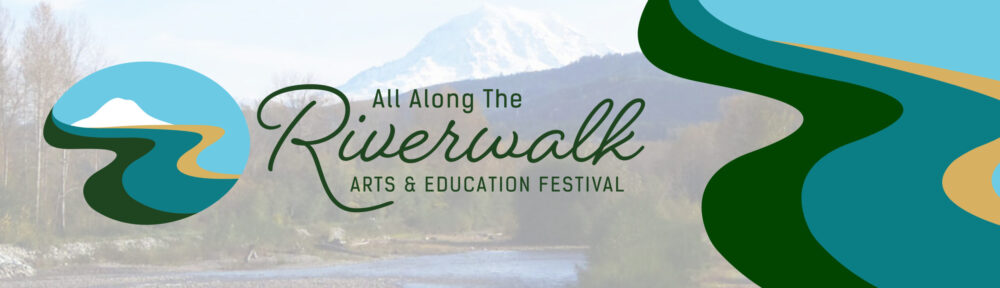 Presented by Friends of the RiverwalkJune 18, 2022Applicant Name:_______________________________________________________________________Business/Non-Profit/Individual Name:______________________________________________________________	Commercial ($25.00)			Non-Profit (Free)                             Individual (Free)Contact Information:	Mailing Address:____________________________________________________ 			Business/Non-Profit Location (if different):_______________________________			Website or Facebook page:___________________________________________			Phone:___________________________________________________________			Email:____________________________________________________________Describe what activities, displays, and/or sales items you will be bringing to the festival.            Items for Sale	           Items for Display only	          Arts & Education                 Food                                 Are you bringing a canopy?						Yes_____	No_____Do you need an open space or an area of fence for art displays?		Yes_____     	No_____Do you need electricity? (This will be very limited)			Yes_____	No_____    You will probably need to supply your own electricity.Do you need a stage or performance area?				Yes_____	No_____By signing below, you agree to read, understand, and abide by the rules on the back of this application as well as the Puyallup Park Usage Guidelines found on their website. Also by signing, you agree to the liability statement on the back of this application. Full Name___________________________Signature:__________________________________  Date:_______________Application Deadline: March 30, 2022Mail application to:   John Hopkins     805 15th St. NW,   Puyallup, WA 98371Questions?	Please email us at: jlh396@comcast.net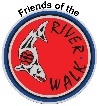 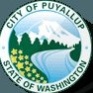 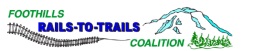                 All Along the Riverwalk: An Arts & Education Festival Rules              Friends of the RiverwalkGeneral Policies:The hours of the festival are:	9:00 am-4:00 pm……….	FestivalSet up starts at 7:00 am and must be completed by 9:00 am.Tear down can begin at 4:00 pm and must be completed by 6:00 pm.Spaces are approximately 10’x10’. Space assignments are determined by the Festival managers taking into consideration the needs of the Applicant.Applicants will supply their own tables, chairs, canopy, signage, any display materials and garbage can desired for their own booth/area. No stakes may be used in the park. The booth structure must be self-standing and weighted by means that are not a trip hazard. No items, signs, banners or booth anchor lines are to be attached to trees or shrubs. Nails, thumbtacks or other penetrating materials may not be used on trees.Art & Crafts Product Eligibility and Criteria: Fine Art and Crafts vendors sell original art and handcrafted items only. All items must be original and 85% of the work performed to create product must be done by applicant. Imported handmade items, consignments or kits are considered commercial products and will not be accepted for this event.No driving of vehicles in parks. All items brought into the park must be hand-carried in.Parking is limited. After you offload your supplies then please park on the street. We encourage a group to carpool.All pets must be on a leash. Owners shall be liable for any injury or damage caused by their pet. Pets are not allowed in any restroom. Please clean up after your pets.You are responsible for insuring that no damage to turf, vegetation, or facilities occurs.  Drawing on pavements in parks, roads, or tables with paint or markers is not allowed.It is the responsibility of the Applicant to ensure that the outdoor site is left as close as possible to the condition you found it.  Please clean up the area by collecting and removing trash. A garbage cleanup penalty of $50 could be assessed.Use of any loudspeaker or mechanical means of amplification is prohibited unless written permission has been received. Sound from the amplification may not be heard over 20 feet from the source.Open fires are not permitted.Fireworks or weapons are not permitted. No alcoholic beverages, tobacco or cannabis products are allowed to be used or on display in city parks including on the Riverwalk Trail.No park use of any kind after dark without written permission of the Puyallup Parks and Recreation Director.All parks are open to the public no matter what activity/event is scheduled.All participants must comply with current state and/or city requirements.Festival managers have the right to remove any participant that does not comply with all event rules and regulations.Waiver of Liability/Indemnity Relating to Coronavirus/COVID-19: Public Health Emergencies Notice: Disease Outbreaks, Epidemics, Pandemics—Covid-19 is considered a highly contagious virus that spreads from person to person. You will be required to follow the current state & city mandates. Your acceptance of this agreement serves as a Consent to participate in this event and acknowledge you are aware of the risks involved and voluntarily agree to assume those risks and release and hold harmless all entities involved with the production of this event and those entities’ employees from any claims related thereto.LIABILITY: By signing on the reverse side of this application, I agree to release and discharge the Friends of the Riverwalk, the Foothills Rails-to-Trails Coalition, their officers, members, and assignees, as well as the City of Puyallup, its agents, employees, and officials from any and all known and unknown damages, injuries, losses, judgments, and/or claims, from any cause whatsoever that may be suffered by the participant(s) to person or property.  I also agree that the Friends of the Riverwalk, the Foothills Rails-to-Trails Coalition, their officers and members may use images and/or descriptions of my entry on their website or Facebook Page, or for advertising purposes as they may see fit.Initial here to having read these rules__________	Full signature required on the front of this application.